ПРАВИТЕЛЬСТВО СТАВРОПОЛЬСКОГО КРАЯПОСТАНОВЛЕНИЕот 17 апреля 2017 г. N 156-пО НЕКОТОРЫХ ВОПРОСАХ ПРЕДОСТАВЛЕНИЯ В СТАВРОПОЛЬСКОМ КРАЕУСЛУГ ПО СОЦИАЛЬНОЙ РЕАБИЛИТАЦИИ С ИСПОЛЬЗОВАНИЕМСЕРТИФИКАТА ГРАЖДАНАМ, ПОТРЕБЛЯЮЩИМ НАРКОТИЧЕСКИЕ СРЕДСТВАИ ПСИХОТРОПНЫЕ ВЕЩЕСТВА В НЕМЕДИЦИНСКИХ ЦЕЛЯХ И ПРОШЕДШИМОБСЛЕДОВАНИЕ И (ИЛИ) ЛЕЧЕНИЕ ОТ НАРКОМАНИИВ целях закрепления положительных результатов лечения граждан, потребляющих наркотические средства и психотропные вещества в немедицинских целях, и возвращения их в общество по результатам эксперимента по оказанию гражданам, больным наркоманией и прошедшим лечение от наркомании, услуг по социальной реабилитации с использованием сертификата, проведенного в соответствии с постановлением Правительства Ставропольского края от 11 января 2016 г. N 3-п "О проведении в 2016 году в Ставропольском крае эксперимента по оказанию гражданам, больным наркоманией и прошедшим лечение от наркомании, услуг по социальной реабилитации с использованием сертификата", Правительство Ставропольского края постановляет:1. Определить министерство труда и социальной защиты населения Ставропольского края органом исполнительной власти Ставропольского края, уполномоченным на организацию предоставления в Ставропольском крае услуг по социальной реабилитации с использованием сертификата гражданам, потребляющим наркотические средства и психотропные вещества в немедицинских целях и прошедшим обследование и (или) лечение от наркомании.2. Утратил силу. - Постановление Правительства Ставропольского края от 17.04.2023 N 218-п.3. Утвердить прилагаемые:3.1. Утратил силу. - Постановление Правительства Ставропольского края от 17.04.2023 N 218-п.3.2. Порядок предоставления в Ставропольском крае услуг по социальной реабилитации с использованием сертификата гражданам, потребляющим наркотические средства и психотропные вещества в немедицинских целях и прошедшим обследование и (или) лечение от наркомании.3.3. Порядок определения объема и предоставления субсидий из бюджета Ставропольского края некоммерческим организациям на возмещение затрат, связанных с предоставлением в Ставропольском крае услуг по социальной реабилитации с использованием сертификата гражданам, потребляющим наркотические средства и психотропные вещества в немедицинских целях и прошедшим обследование и (или) лечение от наркомании.4. Абзац третий пункта 12 постановления Правительства Ставропольского края от 20 января 2017 г. N 12-п "О мерах по реализации Закона Ставропольского края "О бюджете Ставропольского края на 2017 год и плановый период 2018 и 2019 годов" признать утратившим силу.5. Контроль за выполнением настоящего постановления возложить на заместителя председателя Правительства Ставропольского края Кувалдину И.В. и заместителя председателя Правительства Ставропольского края Скворцова Ю.А.6. Настоящее постановление вступает в силу на следующий день после дня его официального опубликования.ГубернаторСтавропольского краяВ.В.ВЛАДИМИРОВУтвержденпостановлениемПравительства Ставропольского краяот 17 апреля 2017 г. N 156-пСОСТАВМЕЖВЕДОМСТВЕННОЙ КОМИССИИ ПО ОТБОРУ НЕКОММЕРЧЕСКИХОРГАНИЗАЦИЙ ДЛЯ ПРЕДОСТАВЛЕНИЯ В СТАВРОПОЛЬСКОМ КРАЕ УСЛУГПО СОЦИАЛЬНОЙ РЕАБИЛИТАЦИИ С ИСПОЛЬЗОВАНИЕМ СЕРТИФИКАТАГРАЖДАНАМ, ПОТРЕБЛЯЮЩИМ НАРКОТИЧЕСКИЕ СРЕДСТВАИ ПСИХОТРОПНЫЕ ВЕЩЕСТВА В НЕМЕДИЦИНСКИХ ЦЕЛЯХ И ПРОШЕДШИМОБСЛЕДОВАНИЕ И (ИЛИ) ЛЕЧЕНИЕ ОТ НАРКОМАНИИУтратил силу. - Постановление Правительства Ставропольского края от 17.04.2023 N 218-п.УтвержденопостановлениемПравительства Ставропольского краяот 17 апреля 2017 г. N 156-пПОЛОЖЕНИЕО МЕЖВЕДОМСТВЕННОЙ КОМИССИИ ПО ОТБОРУ НЕКОММЕРЧЕСКИХОРГАНИЗАЦИЙ ДЛЯ ПРЕДОСТАВЛЕНИЯ В СТАВРОПОЛЬСКОМ КРАЕ УСЛУГПО СОЦИАЛЬНОЙ РЕАБИЛИТАЦИИ С ИСПОЛЬЗОВАНИЕМ СЕРТИФИКАТАГРАЖДАНАМ, ПОТРЕБЛЯЮЩИМ НАРКОТИЧЕСКИЕ СРЕДСТВАИ ПСИХОТРОПНЫЕ ВЕЩЕСТВА В НЕМЕДИЦИНСКИХ ЦЕЛЯХ И ПРОШЕДШИМОБСЛЕДОВАНИЕ И (ИЛИ) ЛЕЧЕНИЕ ОТ НАРКОМАНИИУтратило силу. - Постановление Правительства Ставропольского края от 17.04.2023 N 218-п.УтвержденпостановлениемПравительства Ставропольского краяот 17 апреля 2017 г. N 156-пПОРЯДОКПРЕДОСТАВЛЕНИЯ В СТАВРОПОЛЬСКОМ КРАЕ УСЛУГ ПО СОЦИАЛЬНОЙРЕАБИЛИТАЦИИ С ИСПОЛЬЗОВАНИЕМ СЕРТИФИКАТА ГРАЖДАНАМ,ПОТРЕБЛЯЮЩИМ НАРКОТИЧЕСКИЕ СРЕДСТВА И ПСИХОТРОПНЫЕ ВЕЩЕСТВАВ НЕМЕДИЦИНСКИХ ЦЕЛЯХ И ПРОШЕДШИМ ОБСЛЕДОВАНИЕ И (ИЛИ)ЛЕЧЕНИЕ ОТ НАРКОМАНИИI. Общие положения1. Настоящий Порядок определяет правила предоставления в Ставропольском крае услуг по социальной реабилитации с использованием сертификата гражданам, потребляющим наркотические средства и психотропные вещества в немедицинских целях и прошедшим обследование и (или) лечение от наркомании (далее - услуги по социальной реабилитации).II. Право на предоставление услугпо социальной реабилитации2. Право на предоставление услуг по социальной реабилитации имеют граждане, потребляющие наркотические средства и психотропные вещества в немедицинских целях и прошедшие обследование и (или) лечение от наркомании, проживающие на территории Ставропольского края (далее - гражданин, нуждающийся в социальной реабилитации).3. Услуги по социальной реабилитации предоставляются гражданину, нуждающемуся в социальной реабилитации, некоммерческими организациями (за исключением государственных и муниципальных), осуществляющими на территории Ставропольского края деятельность по социальной реабилитации граждан, потребляющих наркотические средства и психотропные вещества в немедицинских целях, включенными в реестр организаций, предоставляющих в Ставропольском крае услуги по социальной реабилитации с использованием сертификата гражданам, потребляющим наркотические средства и психотропные вещества в немедицинских целях и прошедшим обследование и (или) лечение от наркомании, утверждаемый министерством труда и социальной защиты населения Ставропольского края (далее соответственно - организация, включенная в реестр, минсоцзащиты края).III. Порядок рассмотрения обращений граждано выдаче сертификата4. Гражданин, нуждающийся в социальной реабилитации, или его доверенное лицо представляют в минсоцзащиты края следующие документы:1) заявление гражданина, нуждающегося в социальной реабилитации, о выдаче сертификата по форме, утверждаемой минсоцзащиты края;2) копия паспорта или иного документа, удостоверяющего личность гражданина, нуждающегося в социальной реабилитации;3) выписка из медицинской карты гражданина, нуждающегося в социальной реабилитации, о прохождении обследования и (или) лечения от наркомании;4) письменное согласие на обработку персональных данных гражданина, нуждающегося в социальной реабилитации, по форме, утверждаемой минсоцзащиты края (далее - согласие на обработку персональных данных)(пп. 4 введен постановлением Правительства Ставропольского края от 25.10.2021 N 544-п)(далее - документы).В случае подачи документов доверенным лицом он предъявляет свой паспорт или иной документ, удостоверяющий его личность, а также документ, подтверждающий его полномочия.5. При обращении в минсоцзащиты края с документами гражданину, нуждающемуся в социальной реабилитации, или его доверенному лицу предоставляется в письменной форме информация об услугах по социальной реабилитации, содержащая сведения об организациях, включенных в реестр, и о перечне услуг по социальной реабилитации, сроках обращения в организации, включенные в реестр, для получения услуг по социальной реабилитации.6. Минсоцзащиты края в течение 3 рабочих дней со дня регистрации документов рассматривает их и принимает решение о выдаче гражданину, нуждающемуся в социальной реабилитации, сертификата либо об отказе в выдаче ему сертификата по форме, утверждаемой минсоцзащиты края.О принятом решении минсоцзащиты края в течение 3 рабочих дней со дня принятия соответствующего решения уведомляет в письменном виде гражданина, нуждающегося в социальной реабилитации.Сертификат выдается гражданину, нуждающемуся в социальной реабилитации, однократно.7. Основаниями для принятия решения об отказе в выдаче сертификата являются:1) отсутствие факта проживания гражданина, нуждающегося в социальной реабилитации, на территории Ставропольского края;2) документы представлены гражданином, нуждающимся в социальной реабилитации, или его доверенным лицом в неполном объеме или не подтверждают право на выдачу сертификата гражданину, нуждающемуся в социальной реабилитации;3) получение гражданином, нуждающимся в социальной реабилитации, сертификата ранее;4) отсутствие согласия на обработку персональных данных.(пп. 4 введен постановлением Правительства Ставропольского края от 25.10.2021 N 544-п)Гражданин, нуждающийся в социальной реабилитации, после устранения замечаний, послуживших основанием для отказа ему в выдаче сертификата по основаниям, предусмотренным подпунктами "1" и "2" настоящего пункта, вправе повторно обратиться с документами в минсоцзащиты края в соответствии с настоящим Порядком.8. Учет обратившихся с заявлениями о выдаче сертификата граждан, нуждающихся в социальной реабилитации, и граждан, нуждающихся в социальной реабилитации, получивших сертификат, ведется минсоцзащиты края в журнале учета по утверждаемой им форме, листы которого должны быть пронумерованы, прошнурованы и скреплены печатью минсоцзащиты края.9. Гражданин, нуждающийся в социальной реабилитации, обратившийся с заявлением о выдаче сертификата, несет ответственность за достоверность представленных им документов в соответствии с законодательством Российской Федерации и законодательством Ставропольского края.IV. Заключение договора о предоставлении услугпо социальной реабилитации10. Гражданин, нуждающийся в социальной реабилитации, получивший сертификат, в течение месяца со дня его получения заключает с организацией, включенной в реестр, договор на оказание услуг по социальной реабилитации с использованием сертификата по форме, утверждаемой минсоцзащиты края (далее - договор).Гражданин, нуждающийся в социальной реабилитации, получивший сертификат, вправе обратиться за получением услуг по социальной реабилитации в любую организацию, включенную в реестр.11. Организация, включенная в реестр, в течение 3 рабочих дней со дня заключения договора письменно уведомляет об этом минсоцзащиты края с приложением копии договора.12. В случае установления организацией, включенной в реестр, фактов нарушения условий договора гражданином, нуждающимся в социальной реабилитации, договор подлежит досрочному расторжению по инициативе организации, включенной в реестр, в порядке, установленном договором.УтвержденпостановлениемПравительства Ставропольского краяот 17 апреля 2017 г. N 156-пПОРЯДОКОПРЕДЕЛЕНИЯ ОБЪЕМА И ПРЕДОСТАВЛЕНИЯ СУБСИДИЙ ИЗ БЮДЖЕТАСТАВРОПОЛЬСКОГО КРАЯ НЕКОММЕРЧЕСКИМ ОРГАНИЗАЦИЯМНА ВОЗМЕЩЕНИЕ ЗАТРАТ, СВЯЗАННЫХ С ПРЕДОСТАВЛЕНИЕМВ СТАВРОПОЛЬСКОМ КРАЕ УСЛУГ ПО СОЦИАЛЬНОЙ РЕАБИЛИТАЦИИС ИСПОЛЬЗОВАНИЕМ СЕРТИФИКАТА ГРАЖДАНАМ, ПОТРЕБЛЯЮЩИМНАРКОТИЧЕСКИЕ СРЕДСТВА И ПСИХОТРОПНЫЕ ВЕЩЕСТВАВ НЕМЕДИЦИНСКИХ ЦЕЛЯХ И ПРОШЕДШИМ ОБСЛЕДОВАНИЕИ (ИЛИ) ЛЕЧЕНИЕ ОТ НАРКОМАНИИ1. Настоящий Порядок определяет цель, объем, условия и механизм предоставления субсидий из бюджета Ставропольского края некоммерческим организациям на возмещение затрат, связанных с предоставлением в Ставропольском крае услуг по социальной реабилитации с использованием сертификата гражданам, потребляющим наркотические средства и психотропные вещества в немедицинских целях и прошедшим обследование и (или) лечение от наркомании (далее соответственно - субсидия, краевой бюджет, услуги по социальной реабилитации, граждане).2. Субсидии предоставляются некоммерческим организациям, осуществляющим на территории Ставропольского края деятельность по оказанию гражданам услуг по социальной реабилитации (далее - организация), с целью возмещения затрат, понесенных ими в связи с оказанием гражданам услуг по социальной реабилитации, состоящих в предоставлении:1) жилых помещений и помещений для организации питания, реабилитационных мероприятий, трудовой и учебной деятельности, культурного и бытового обслуживания;2) услуг по приготовлению и подаче пищи с соблюдением санитарных норм и правил;3) мягкого инвентаря (одежды, обуви, нательного белья и постельных принадлежностей) в соответствии с действующими в организации нормативами;4) услуг по трудовой терапии с учетом клинико-физиологических и социальных критериев;5) услуг по социально-психологической реабилитации;6) услуг по социокультурной реабилитации;7) услуг по физической реабилитации;8) услуг по социальной адаптации;9) социально-правовых услуг.3. Предоставление субсидии осуществляется министерством труда и социальной защиты населения Ставропольского края (далее - минсоцзащиты края) в рамках реализации государственной программы Ставропольского края "Профилактика правонарушений и обеспечение общественного порядка", утвержденной постановлением Правительства Ставропольского края от 29 декабря 2020 г. N 740-п, за счет средств краевого бюджета, предусмотренных законом Ставропольского края о краевом бюджете на текущий финансовый год и плановый период на предоставление субсидии, и лимитов бюджетных обязательств, утвержденных и доведенных минсоцзащиты края в установленном порядке на предоставление субсидии.4. Сведения о субсидии размещаются на едином портале бюджетной системы Российской Федерации в информационно-телекоммуникационной сети "Интернет" (далее соответственно - единый портал, сеть "Интернет") (в разделе единого портала) не позднее 15-го рабочего дня, следующего за днем принятия закона Ставропольского края о краевом бюджете на очередной финансовый год и плановый период (закона Ставропольского края о внесении изменений в закон Ставропольского края о краевом бюджете на текущий финансовый год и плановый период).5. Субсидии предоставляются по результатам отбора для предоставления субсидии и внесения в реестр некоммерческих организаций, предоставляющих в Ставропольском крае услуги по социальной реабилитации с использованием сертификата гражданам, потребляющим наркотические средства и психотропные вещества в немедицинских целях и прошедшим обследование и (или) лечение от наркомании, утверждаемый минсоцзащиты края (далее - реестр организаций), проводимого минсоцзащиты края в форме запроса предложений (заявок) организаций на участие в отборе для предоставления субсидии (далее соответственно - отбор, заявка).6. Объявление о проведении отбора размещается на едином портале в срок не менее чем за 30 календарных дней до даты окончания срока подачи заявок.Минсоцзащиты края в рамках организации отбора:определяет сроки проведения отбора;в срок не позднее чем за 30 календарных дней до даты окончания срока подачи заявок размещает на официальном сайте минсоцзащиты края в сети "Интернет" (далее - сайт минсоцзащиты края) объявление о проведении отбора.7. В объявлении о проведении отбора указываются положения, предусмотренные подпунктом "б" пункта 4 общих требований к нормативным правовым актам, муниципальным правовым актам, регулирующим предоставление субсидий, в том числе грантов в форме субсидий, юридическим лицам, индивидуальным предпринимателям, а также физическим лицам - производителям товаров, работ, услуг, утвержденных постановлением Правительства Российской Федерации от 18 сентября 2020 г. N 1492 (далее - общие требования).8. Организация, претендующая на участие в отборе, должна соответствовать следующим требованиям:1) наличие у организации утвержденной программы социальной реабилитации граждан, содержащей мероприятия по содействию занятости таких граждан (далее - программа социальной реабилитации);2) наличие у организации в собственности или на ином праве зданий, строений, сооружений, нежилых помещений для обеспечения условий круглосуточного пребывания граждан, их питания и социально-бытового обслуживания (далее - объект недвижимости);3) наличие у организации опыта осуществления деятельности по предоставлению гражданам услуг по социальной реабилитации не менее 3 лет;4) наличие в организации квалифицированных специалистов, необходимых для реализации программы социальной реабилитации, осуществляющих трудовые функции на постоянной или договорной основе;5) отсутствие у организации на дату не ранее чем за 30 календарных дней до даты подачи заявки неисполненной обязанности по уплате налогов, сборов, страховых взносов, пеней, штрафов, процентов, подлежащих уплате в соответствии с законодательством Российской Федерации о налогах и сборах;6) отсутствие у организации на дату не ранее чем за 30 календарных дней до даты подачи заявки просроченной задолженности по возврату в краевой бюджет субсидий, бюджетных инвестиций, предоставленных в том числе в соответствии с иными правовыми актами Ставропольского края, и иной просроченной (неурегулированной) задолженности по денежным обязательствам перед Ставропольским краем;7) отсутствие в отношении организации на дату не ранее чем за 30 календарных дней до даты подачи заявки процесса реорганизации (за исключением реорганизации в форме присоединения к организации другого юридического лица), ликвидации, в отношении нее не введена процедура банкротства, деятельность организации не приостановлена в порядке, предусмотренном законодательством Российской Федерации;8) организация на дату не ранее чем за 30 календарных дней до даты подачи заявки не является иностранным юридическим лицом, в том числе местом регистрации которого является государство или территория, включенные в утверждаемый Министерством финансов Российской Федерации (далее - Минфин России) перечень государств и территорий, используемых для промежуточного (офшорного) владения активами в Российской Федерации (далее - офшорная компания), а также российским юридическим лицом, в уставном (складочном) капитале которого доля прямого или косвенного (через третьих лиц) участия офшорных компаний, рассчитываемая в соответствии с подпунктом "в" пункта 4 общих требований, в совокупности превышает 25 процентов (если иное не предусмотрено законодательством Российской Федерации);9) организация на дату не ранее чем за 30 календарных дней до даты подачи заявки не получает средства краевого бюджета на основании иных нормативных правовых актов на цель, указанную в пункте 1 настоящего Порядка;10) организация на дату не ранее чем за 30 календарных дней до даты подачи заявки не находится в перечне организаций и физических лиц, в отношении которых имеются сведения об их причастности к экстремистской деятельности или терроризму, либо в перечне организаций и физических лиц, в отношении которых имеются сведения об их причастности к распространению оружия массового уничтожения.9. Для участия в отборе организация представляет в минсоцзащиты края заявку, которая включает следующие документы, необходимые для подтверждения соответствия организации категории, предусмотренной пунктом 2 настоящего Порядка, и требованиям, установленным пунктом 8 настоящего Порядка:1) заявление об участии в отборе и включении в реестр организаций, содержащее согласие на публикацию (размещение) в сети "Интернет" информации об организации, о подаваемой ею заявке, иной информации об организации, связанной с отбором, по форме, утверждаемой минсоцзащиты края;2) копии учредительных документов организации, заверенные руководителем организации и скрепленные печатью организации;3) справка о наличии у организации в собственности или на ином праве объектов недвижимости с указанием оснований для их использования, оформленная в свободной форме, подписанная руководителем организации, скрепленная печатью организации;4) копия договора аренды (субаренды) или договора безвозмездного пользования, заключенного организацией с собственником объекта недвижимости (представляется в случае осуществления организацией деятельности на объектах недвижимости, не принадлежащих организации на праве собственности), заверенная руководителем организации и скрепленная печатью организации;5) копия программы социальной реабилитации, заверенная руководителем организации и скрепленная печатью организации;6) справка, подтверждающая наличие у организации опыта осуществления деятельности по предоставлению гражданам услуг по социальной реабилитации не менее 3 лет, оформленная в свободной форме, подписанная руководителем организации, скрепленная печатью организации;7) справка о наличии у организации квалифицированных специалистов, необходимых для реализации программы социальной реабилитации, осуществляющих трудовые функции на постоянной или договорной основе, оформленная в свободной форме, подписанная руководителем организации, скрепленная печатью организации;8) справка, по форме, утверждаемой минсоцзащиты края, подтверждающая на дату не ранее чем за 30 календарных дней до даты подачи заявки, что:организация соответствует требованиям, установленным подпунктами "6", "8" и "9" пункта 8 настоящего Порядка;деятельность организации не приостановлена в порядке, предусмотренном законодательством Российской Федерации.10. Документы, предусмотренные пунктом 9 настоящего Порядка, представляются организацией однократно в минсоцзащиты края непосредственно в срок для подачи заявок, указанный в объявлении о проведении отбора.11. Минсоцзащиты края осуществляет прием и регистрацию заявок в день их представления в порядке очередности поступления заявок в журнале регистрации заявок, листы которого должны быть пронумерованы, прошнурованы и скреплены печатью минсоцзащиты края (далее - журнал регистрации заявок), с указанием даты и времени их поступления и выдает организации письменное уведомление о принятии заявки к рассмотрению в день поступления заявки.Заявка может быть представлена организацией в форме электронных документов в порядке, установленном постановлением Правительства Российской Федерации от 7 июля 2011 г. N 553 "О порядке оформления и представления заявлений и иных документов, необходимых для предоставления государственных и (или) муниципальных услуг, в форме электронных документов".В случае представления заявки по почте или в форме электронных документов минсоцзащиты края регистрирует заявку в день ее поступления в минсоцзащиты края в порядке очередности поступления заявок в журнале регистрации заявок и в течение 5 рабочих дней с даты регистрации заявки направляет организации письменное уведомление о принятии заявки к рассмотрению.12. Минсоцзащиты края в течение 5 рабочих дней с даты начала рассмотрения заявок, указанной в объявлении о проведении отбора, в рамках межведомственного информационного взаимодействия запрашивает:сведения о наличии (отсутствии) у организации неисполненной обязанности по уплате налогов, сборов, страховых взносов, пеней, штрафов, процентов, подлежащих уплате в соответствии с законодательством Российской Федерации о налогах и сборах;сведения об организации, содержащиеся в Едином государственном реестре юридических лиц;сведения о зарегистрированных правах организации на объект недвижимости, содержащиеся в Едином государственном реестре недвижимости.13. Организация вправе представить в минсоцзащиты края документы, содержащие сведения, указанные в пункте 12 настоящего Порядка, самостоятельно одновременно с документами, предусмотренными пунктом 9 настоящего Порядка.При представлении организацией документов, содержащих сведения, указанные в пункте 12 настоящего Порядка, минсоцзащиты края межведомственные запросы не направляет.14. Минсоцзащиты края рассматривает документы, предусмотренные пунктом 9 настоящего Порядка и документы, содержащие сведения, указанные в пункте 12 настоящего Порядка в течение 7 рабочих дней с даты начала рассмотрения заявок, указанной в объявлении о проведении отбора, на предмет соответствия их требованиям, установленным к ним в объявлении о проведении отбора, и по результатам их рассмотрения принимает одно из следующих решений:1) о включении организации в реестр организаций и о допуске ее заявки к участию в отборе;2) об отказе организации во включении в реестр организаций и об отклонении ее заявки от участия в отборе.15. Основаниями для принятия минсоцзащиты края решения об отказе организации во включении в реестр организаций и об отклонении ее заявки от участия в отборе являются:несоответствие организации требованиям, установленным пунктом 8 настоящего Порядка;несоответствие организации категории, предусмотренной пунктом 2 настоящего Порядка;несоответствие документов, предусмотренных пунктом 9 настоящего Порядка, и документов, содержащих сведения, указанные в пункте 12 настоящего Порядка, представленных организацией, требованиям, установленным к ним в объявлении о проведении отбора;недостоверность представленной организацией информации в целях получения субсидии, в том числе информации о месте нахождения и адресе организации;представление организацией документов, предусмотренных пунктом 9 настоящего Порядка, после даты и (или) времени, определенных для подачи заявок в объявлении о проведении отбора.В случае принятия минсоцзащиты края решения об отказе организации во включении в реестр организаций и об отклонении ее заявки от участия в отборе минсоцзащиты края делает соответствующую запись в журнале регистрации заявок и в течение 5 рабочих дней со дня принятия такого решения направляет организации письменное уведомление об отказе организации во включении в реестр организаций и об отклонении ее заявки от участия в отборе с указанием причин такого отказа и отклонения.16. Минсоцзащиты края в течение 1 рабочего дня со дня принятия решения, указанного в подпункте "1" пункта 14 настоящего Порядка, утверждает реестр организаций по форме, утверждаемой минсоцзащиты края.17. Для предоставления субсидии организация, включенная в реестр организаций, в сроки, устанавливаемые минсоцзащиты края, информация о которых размещается на сайте минсоцзащиты края, представляет в минсоцзащиты края следующие документы:1) заявление о предоставлении субсидии по форме, утверждаемой минсоцзащиты края;2) сведения о фактических затратах организации, включенной в реестр организаций, понесенных ею в связи с оказанием гражданам услуг по социальной реабилитации, указанных в пункте 2 настоящего Порядка, по форме, утверждаемой минсоцзащиты края, с приложением копий договоров, универсальных передаточных документов и (или) счетов-фактур, и (или) счетов, и (или) товарных накладных (товарно-транспортных накладных), платежных поручений с отметкой банка или иных первичных учетных документов, подтверждающих такие затраты, заверенных руководителем организации, включенной в реестр организаций, и скрепленных печатью организации, включенной в реестр организаций.18. Минсоцзащиты края регистрирует представленные организацией, включенной в реестр организаций, документы, предусмотренные пунктом 17 настоящего Порядка, в день их представления в порядке очередности поступления документов в журнале регистрации документов для предоставления субсидии по форме, утверждаемой минсоцзащиты края, листы которого должны быть пронумерованы, прошнурованы и скреплены печатью минсоцзащиты края (далее - журнал регистрации документов).19. По результатам рассмотрения документов, предусмотренных пунктом 17 настоящего Порядка, представленных организацией, включенной в реестр организаций, минсоцзащиты края в течение 5 рабочих дней со дня регистрации документов, предусмотренных пунктом 17 настоящего Порядка, принимает одно из следующих решений:1) об отказе в предоставлении субсидии;2) о предоставлении субсидии.20. Минсоцзащиты края принимает решение об отказе в предоставлении субсидии в случаях:непредставления (представления не в полном объеме) организацией, включенной в реестр организаций, документов, предусмотренных пунктом 17 настоящего Порядка;несоответствие документов, предусмотренных пунктом 17 настоящего Порядка, представленных организацией, включенной в реестр организаций, требованиям, установленным к ним в объявлении о проведении отбора;установления факта недостоверности информации, представленной организацией, включенной в реестр организаций, в целях получения субсидии.В случае принятия решения об отказе в предоставлении субсидии минсоцзащиты края делает соответствующую запись в журнале регистрации документов и в течение 5 рабочих дней со дня принятия такого решения направляет организации, включенной в реестр организаций, письменное уведомление об отказе в предоставлении субсидии с указанием причин отказа.21. Минсоцзащиты края в течение 1 рабочего дня со дня принятия минсоцзащиты края решения о предоставлении субсидии составляет реестр организаций - получателей субсидии (далее - получатель), с указанием размеров предоставленных субсидий по форме, утверждаемой минсоцзащиты края.22. Размер субсидии определяется в размере фактических затрат получателя, указанных в документах, предусмотренных подпунктом "2" пункта 17 настоящего Порядка, но не более 1000 рублей за одни сутки оказания гражданину услуг по социальной реабилитации и не более 180000 рублей за весь период оказания гражданину таких услуг.23. Минсоцзащиты края в течение 1 рабочего дня со дня принятия решения о предоставлении субсидии направляет получателю письменное уведомление о предоставлении субсидии с указанием причитающегося размера субсидии и необходимости заключения с минсоцзащиты края соглашения о предоставлении субсидии в соответствии с типовой формой соглашения о предоставлении субсидии, утверждаемой министерством финансов Ставропольского края (далее соответственно - уведомление о предоставлении субсидии, соглашение, минфин края) (вместе с проектом соглашения).В соглашение включаются условия согласования новых условий соглашения или условия расторжения соглашения при недостижении согласия по новым условиям соглашения в случае уменьшения минсоцзащиты края ранее доведенного объема лимитов бюджетных обязательств, указанных в пункте 3 настоящего Порядка, приводящего к невозможности предоставления субсидии в размере, определенном соглашением.Получатель в течение 2 рабочих дней со дня получения уведомления о предоставлении субсидии заключает с минсоцзащиты края соглашение или извещает минсоцзащиты края об отказе от заключения соглашения.24. Минсоцзащиты края регистрирует соглашение, подписанное получателем, в день его поступления в минсоцзащиты края в журнале регистрации соглашений, листы которого должны быть пронумерованы, прошнурованы и скреплены печатью минсоцзащиты края, и в течение 1 рабочего дня со дня подписания получателем соглашения заключает его с получателем.25. Минсоцзащиты края в течение 3 рабочих дней со дня заключения соглашения с получателем направляет в минфин края платежные документы для перечисления субсидии с лицевого счета минсоцзащиты края, открытого минсоцзащиты края в минфине края как получателю бюджетных средств, которому доведены в установленном порядке лимиты бюджетных обязательств, указанные в пункте 2 настоящего Порядка, на расчетный или корреспондентский счет получателя, открытый в учреждении Центрального банка Российской Федерации или кредитной организации (далее соответственно - платежные документы, счет получателя).26. Перечисление субсидии на счет получателя осуществляется в срок, не превышающий 3 рабочих дней со дня получения минфином края платежных документов, в пределах доведенных минфином края предельных объемов финансирования на лицевой счет минсоцзащиты края, открытый в минфине края.Перечисление субсидии осуществляется в срок, не превышающий 10 рабочих дней со дня принятия минсоцзащиты края решения о предоставлении субсидии.27. Минсоцзащиты края в течение 14 календарных дней со дня принятия решения о предоставлении субсидии размещает на сайте минсоцзащиты края информацию о результатах рассмотрения заявок, предусмотренную абзацами шестым - одиннадцатым подпункта "ж" пункта 4 общих требований.Информация, указанная в абзаце первом настоящего пункта, размещается на едином портале в течение 14 календарных дней со дня принятия минсоцзащиты края решения о предоставлении субсидии.28. Конкретным и измеримым результатом предоставления субсидии является сохранение объема оказанных гражданам услуг по социальной реабилитации, способствующих увеличению численности лиц в Ставропольском крае, больных наркоманией, находящихся в состоянии ремиссии (далее - результат).Показателем, необходимым для достижения результата, является объем оказанных гражданам услуг по социальной реабилитации, способствующий увеличению численности лиц в Ставропольском крае, больных наркоманией, находящихся в состоянии ремиссии (далее - показатель).Значение результата, значение показателя с указанием точной даты завершения и конечного значения результата и значения показателя устанавливаются соглашением.29. Отчет о достижении значения результата и значения показателя по форме, установленной соглашением, направляется получателем в минсоцзащиты края не позднее 15 числа месяца, следующего за месяцем предоставления субсидии (далее - отчет).Отчет может быть направлен получателем в минсоцзащиты края в форме электронного документа в порядке, установленном постановлением Правительства Российской Федерации от 7 июля 2011 г. N 553 "О порядке оформления и представления заявлений и иных документов, необходимых для предоставления государственных и (или) муниципальных услуг, в форме электронных документов".30. Получатели несут ответственность за полноту, достоверность и своевременность представления в минсоцзащиты края документов, предусмотренных пунктами 9, 17 и 29 настоящего Порядка, а также документов, содержащих сведения, указанные в пункте 12 настоящего Порядка (в случае их представления получателем), в порядке, установленном законодательством Российской Федерации и законодательством Ставропольского края.31. Мониторинг достижения результата (далее - мониторинг) осуществляется исходя из достижения значения результата, установленного соглашением, и события, отражающего факт завершения соответствующего мероприятия по получению результата (контрольной точки), в порядке и по формам, установленным Минфином России.В целях проведения мониторинга минсоцзащиты края ежегодно формирует и утверждает одновременно с заключением соглашения план мероприятий по достижению результата.Оценка достижения получателем значения результата осуществляется на основании отчета о реализации плана мероприятий по достижению результата, формируемого получателем в сроки и по форме, установленные Минфином России.Получатели несут ответственность за полноту, достоверность и своевременность формирования ими отчета, указанного в абзаце третьем настоящего пункта, в порядке, установленном законодательством Российской Федерации и законодательством Ставропольского края.32. Субсидия подлежит возврату в краевой бюджет в случаях:1) нарушения получателем условий предоставления субсидии, выявленного в том числе по фактам проверок, проведенных минсоцзащиты края как получателем бюджетных средств и органом государственного финансового контроля Ставропольского края;2) установления факта представления получателем недостоверной информации в целях получения субсидии;3) недостижения получателем значения результата, установленного соглашением.33. В случаях, предусмотренных подпунктами "1" и "2" пункта 32 настоящего Порядка, субсидия подлежит возврату в краевой бюджет в соответствии с законодательством Российской Федерации и законодательством Ставропольского края в полном объеме.34. В случае недостижения получателем значения результата, установленного соглашением, объем субсидии, подлежащий возврату получателем в краевой бюджет, определяется по следующей формуле:Vвозврата = S x k x 0,1, гдеVвозврата - объем субсидии, подлежащий возврату получателем в краевой бюджет в случае недостижения получателем значения результата, установленного соглашением;S - размер субсидии, предоставленной получателю;k - коэффициент возврата субсидии;0,1 - поправочный коэффициент.35. Коэффициент возврата субсидии определяется по следующей формуле:k = 1 - S / T, гдеk - коэффициент возврата субсидии;S - фактически достигнутое значение результата на отчетную дату;T - значение результата, установленное соглашением.36. В случаях, предусмотренных пунктом 32 настоящего Порядка, субсидия подлежит возврату получателем в краевой бюджет в соответствии с законодательством Российской Федерации в следующем порядке:минсоцзащиты края в течение 10 календарных дней после дня подписания акта проверки или получения акта проверки либо иного документа, отражающего результаты проверки, от органа государственного финансового контроля Ставропольского края направляет получателю требование о возврате субсидии;получатель производит возврат субсидии в течение 30 календарных дней со дня получения от минсоцзащиты края требования о возврате субсидии.При нарушении получателем срока возврата субсидии минсоцзащиты края принимает меры по взысканию указанных средств в краевой бюджет в порядке, установленном законодательством Российской Федерации и законодательством Ставропольского края.    37.  Проверка  соблюдения  получателем порядка и условий предоставлениясубсидии,   в   том   числе   в   части   достижения  значения  результата,установленного    соглашением,    осуществляется    минсоцзащиты   края   вустанавливаемом  им  порядке, а также органами государственного финансового                                                                   1      2контроля  Ставропольского  края  в  соответствии  со  статьями  268  и 269Бюджетного кодекса Российской Федерации.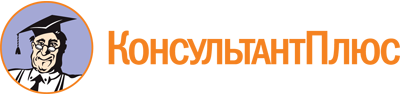 Постановление Правительства Ставропольского края от 17.04.2017 N 156-п
(ред. от 17.04.2023)
"О некоторых вопросах предоставления в Ставропольском крае услуг по социальной реабилитации с использованием сертификата гражданам, потребляющим наркотические средства и психотропные вещества в немедицинских целях и прошедшим обследование и (или) лечение от наркомании"
(вместе с "Порядком предоставления в Ставропольском крае услуг по социальной реабилитации с использованием сертификата гражданам, потребляющим наркотические средства и психотропные вещества в немедицинских целях и прошедшим обследование и (или) лечение от наркомании", "Порядком определения объема и предоставления субсидий из бюджета Ставропольского края некоммерческим организациям на возмещение затрат, связанных с предоставлением в Ставропольском крае услуг по социальной реабилитации с использованием сертификата гражданам, потребляющим наркотические средства и психотропные вещества в немедицинских целях и прошедшим обследование и (или) лечение от наркомании")Документ предоставлен КонсультантПлюс

www.consultant.ru

Дата сохранения: 04.06.2023
 Список изменяющих документов(в ред. постановлений Правительства Ставропольского краяот 28.12.2017 N 556-п, от 26.07.2018 N 296-п, от 12.03.2019 N 99-п,от 10.12.2019 N 559-п, от 10.09.2020 N 497-п, от 16.07.2021 N 337-п,от 25.10.2021 N 544-п, от 25.11.2021 N 606-п, от 19.01.2022 N 26-п,от 13.09.2022 N 529-п, от 17.04.2023 N 218-п)Список изменяющих документов(в ред. постановления Правительства Ставропольского краяот 25.10.2021 N 544-п)Список изменяющих документов(в ред. постановления Правительства Ставропольского краяот 17.04.2023 N 218-п)